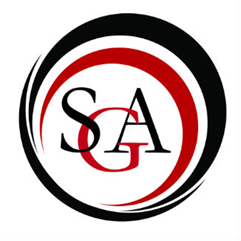 Student Government Association’sCommittee on Finance	Minutes	5 October 2017Call to orderMeeting called to order at 11:29 am.Approval of MinutesMotion: NickSecond: AlyssaChair Report: Seungho LeeCOF balance: $444,394.70 SGA balance: $43,988.98Report:Committee ReportsAudit Committee:Inventory Committee: Old BusinessNew BusinessAppoint Leanna as a secretaryNavigators, Reallocation RequestMotion to approve: AlyssaSecond: Steven Motion FAILSWasn’t enough information provided (i.e. why they’re changing places)Willing to entertain an electronic online vote to approve for the seven members to attend, since meeting is next weekend.Amount: $880PCMEA, Allocation RequestMotion to approve: NickSecond: AlyssaMotion PASSESNotify that the students must get certification to drive vans.Amount: $1,500SGA, Allocation Request for PASICMotion to approve: AlyssaSecond: StephenMotion PASSESPassed at SGA, then came to COF.Music students looking to attend an event, but not a member of any specific club.Amount: $1,570.98SGA, Allocation Request for BSGPMotion to approve: AlyssaSecond: StephenMotion PASSESBSGP (board of student government presidents); hold conferences/workshops to develop skills of President, Vice President, and Treasurer.Will not get exactly $55 for gas, will receive whatever he actually spends from receipts.Amount: $138.24PRSSA, Allocation RequestDo not have an active recognition formTreasurer is also their vice presidentMotion to discuss Audit Committee and Inventory CommitteeSo moved: NickSecond: AlyssaAsking clubs and organizations to keep updating ledgers and records, showing how much money, supplies, and capital they have received from SGA.Interest: Tony, Stephen, AlyssaVoting for Jack to join COFMotion to table: NickSecond: AlyssaMotion TabledNeed seats filled, but he needs to explain why he wants to be on COF, if he’s committed to coming weekly, and what he can bring to COF.AnnouncementsI am planning making a minor changes in policy manual and allocation request form in a near future. Please let me know if you have any input after the meeting.Advisor CommentsAdjournmentMotion: NickSecond: TonyMeeting adjourned at 12:00 pm.